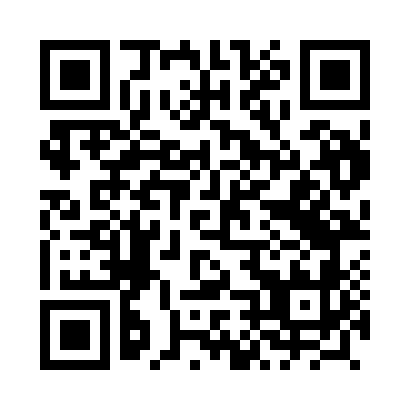 Prayer times for Miny, PolandWed 1 May 2024 - Fri 31 May 2024High Latitude Method: Angle Based RulePrayer Calculation Method: Muslim World LeagueAsar Calculation Method: HanafiPrayer times provided by https://www.salahtimes.comDateDayFajrSunriseDhuhrAsrMaghribIsha1Wed2:495:1412:375:448:0210:172Thu2:465:1212:375:458:0410:193Fri2:425:1012:375:468:0510:224Sat2:395:0812:375:478:0710:255Sun2:355:0712:375:488:0810:286Mon2:325:0512:375:498:1010:317Tue2:285:0312:375:508:1110:358Wed2:255:0212:375:518:1310:389Thu2:225:0012:375:518:1510:4110Fri2:224:5812:375:528:1610:4411Sat2:214:5712:375:538:1810:4512Sun2:204:5512:375:548:1910:4513Mon2:204:5412:375:558:2110:4614Tue2:194:5212:375:568:2210:4715Wed2:194:5112:375:578:2310:4716Thu2:184:4912:375:588:2510:4817Fri2:184:4812:375:588:2610:4818Sat2:174:4712:375:598:2810:4919Sun2:164:4512:376:008:2910:5020Mon2:164:4412:376:018:3010:5021Tue2:164:4312:376:028:3210:5122Wed2:154:4212:376:028:3310:5223Thu2:154:4112:376:038:3410:5224Fri2:144:3912:376:048:3610:5325Sat2:144:3812:376:058:3710:5326Sun2:144:3712:386:058:3810:5427Mon2:134:3612:386:068:3910:5528Tue2:134:3512:386:078:4110:5529Wed2:134:3512:386:088:4210:5630Thu2:124:3412:386:088:4310:5631Fri2:124:3312:386:098:4410:57